لیستى وانە سەربارەکانى مانگى :   4   / 2023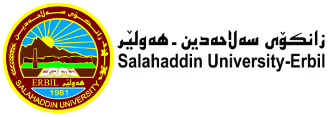 لیستى وانە سەربارەکانى مانگى :   4   / 2023    کۆى کاتژمێرەکانى نیساب :    کۆى کاتژمێرەکانى سەربار :     کۆى گشتى:5 - 64 - 53 - 43 - 42 - 31 - 212 - 111 - 1210 - 119 - 10کاتژمێررۆژشەممەProjectProjectProjectProjectیەک شەممەDigital MappingDigital MappingDigital MappingDigital Mappingدوو شەممەسێ شەممەچوار شەممەپێنج شەممەکۆىپراکتیکى و تیۆرىپراکتیکىتیۆرىبەرواررۆژکۆىپراکتیکى و تیۆرىپراکتیکىتیۆرىبەرواررۆژ8/4شەممە1/4شەممە		بشووى يادى ئازادكردن		بشووى يادى ئازادكردن		بشووى يادى ئازادكردن9/4یەک شەممە2/4یەک شەممە42210/4دوو شەممە4223/4دوو شەممە11/4سێ شەممە4/4سێ شەممە12/4چوار شەممە5/4چوار شەممە13/4پێنج شەممە6/4پێنج شەممە44پرۆژە44پرۆژە51x31x2سەرپەرشتىخوێندنى باڵا51x31x2سەرپەرشتىخوێندنى باڵا13کۆى گشتى13کۆى گشتىکۆىپراکتیکى و تیۆرىپراکتیکىتیۆرىبەرواررۆژکۆىپراکتیکى و تیۆرىپراکتیکىتیۆرىبەرواررۆژبشووى جه زنى ره مه زانبشووى جه زنى ره مه زانبشووى جه زنى ره مه زان22/4شەممە15/4شەممەبشووى جه زنى ره مه زانبشووى جه زنى ره مه زانبشووى جه زنى ره مه زان23/4یەک شەممە16/4یەک شەممەبشووى جه زنى ره مه زانبشووى جه زنى ره مه زانبشووى جه زنى ره مه زان24/4دوو شەممە42217/4دوو شەممە25/4سێ شەممە18/4سێ شەممە26/4چوار شەممەبشووى جه زنى جوارشه مه سووربشووى جه زنى جوارشه مه سووربشووى جه زنى جوارشه مه سوور19/4چوار شەممە27/4پێنج شەممەبشووى جه زن بشووى جه زن بشووى جه زن 20/4پێنج شەممە4پرۆژە44پرۆژە31x3سەرپەرشتىخوێندنى باڵا51x31x2سەرپەرشتىخوێندنى باڵا7کۆى گشتى13کۆى گشتى5 - 64 - 53 - 43 - 42 - 31 - 212 - 111 - 1210 - 119 - 10کاتژمێررۆژشەممەProjectProjectProjectProjectیەک شەممەDigital MappingDigital MappingDigital MappingDigital Mappingدوو شەممەسێ شەممەچوار شەممەپێنج شەممەکۆىپراکتیکى و تیۆرىپراکتیکىتیۆرىبەرواررۆژکۆىپراکتیکى و تیۆرىپراکتیکىتیۆرىبەرواررۆژشەممە29/4شەممەیەک شەممە30/4یەک شەممەدوو شەممەدوو شەممەسێ شەممەسێ شەممەچوار شەممەچوار شەممەپێنج شەممەپێنج شەممەپرۆژە44پرۆژەسەرپەرشتىخوێندنى باڵا31x3سەرپەرشتىخوێندنى باڵاکۆى گشتى7کۆى گشتىکۆىپراکتیکى و تیۆرىپراکتیکىتیۆرىبەرواررۆژکۆىپراکتیکى و تیۆرىپراکتیکىتیۆرىبەرواررۆژشەممەشەممەیەک شەممەیەک شەممەدوو شەممەدوو شەممەسێ شەممەسێ شەممەچوار شەممەچوار شەممەپێنج شەممەپێنج شەممەپرۆژەپرۆژەسەرپەرشتىخوێندنى باڵاسەرپەرشتىخوێندنى باڵاکۆى گشتىکۆى گشتىڕاگرسەرۆک بەشمامۆستاى وانەپ.د. شكر قره نى عزيز                   پ.ى.د. دلين محمد صالح الشرفانيپ.ى.د. دلين محمد صالح الشرفاني